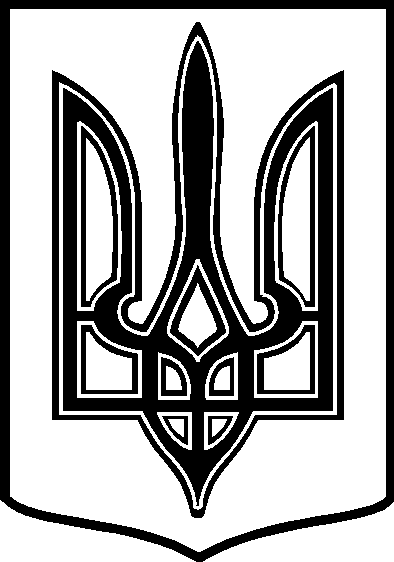 УКРАЇНАТАРТАЦЬКА СІЛЬСЬКА РАДАЧЕЧЕЛЬНИЦЬКОГО РАЙОНУ ВІННИЦЬКОЇ ОБЛАСТІ РІШЕННЯ № 13022.12.2016 року                                                                    11 сесія 7 скликанняс. ТартакПро надання дозволу  на виготовлення технічної  документації із землеустроющодо встановлення ( відновлення ) меж земельної  ділянки в натурі ( на місцевості )для оформлення права власності    Розглянувши заяви громадян  Дегтярьової  Г. П. про передачу земельної ділянки у власність, договір купівлі – продажу житлового будинку серії ВРІ № № 784854,784855 від 14.04.2011 року , витяг  з Державного реєстру правочинів ( номер витягу 9792205 від 14.04.2011 року ), про державну реєстрацію прав № 29793670  від 27.04.2011 року ,  керуючись п. 34 ч. 1 ст.26 Закону України «Про місцеве самоврядування в Україні»,                                          сільська рада   ВИРІШИЛА:Згідно ст. ст. 12, 40, 116, 118, 120, 121,  122, 125, 126 Земельного Кодексу України,  ст. ст. 2, 25, 30 Закону України «Про землеустрій», п.2 розділу VІІ «Прикінцеві та перехідні положення» Закону України «Про державний земельний кадастр» надати дозвіл на розроблення технічної документації із землеустрою щодо встановлення ( відновлення )меж земельних ділянок в натурі ( на місцевості ) громадянам:Дегтярьовій Галині Пилипівні -  площею 0,2304 га , в т. ч. для будівництва і обслуговування  жилого  будинку, господарських будівель і споруд площею 0,2304 га за адресою:         вул. Підгаєцького, № 213.2. Контроль за виконанням даного рішення покласти на постійну   комісію      з  питань охорони  довкілля,  раціонального використання земель та     земельних відносин   ( голова  комісії –  П. В. Поліщук ).            Сільський голова:                                                      В. В. Демченко